О проведении Дня Поминовения и почитания в сельском поселении Первомайский сельсовет муниципального района Благоварский район Республики Башкортостан в 2023 годуРуководствуясь Указом Главы Республики Башкортостан от 2 марта 2020 года № УГ-80 «О дате проведения Дня поминовения и почитания в Республике Башкортостан в 2020 году», администрация сельского поселения Первомайский сельсовет муниципального района Благоварский район Республики Башкортостан (с последующими изменениями), Указом Главы Республики Башкортостан от 14 февраля 2023 года № УГ-85 «О дате проведения Дня поминовения и почитания в Республике Башкортостан в 2023 году» ПОСТАНОВЛЯЕТ:1. Организовать и провести на территории сельского поселения Первомайский сельсовет День поминовения и почитания 6 мая 2023 года.2. Утвердить план мероприятий по подготовке и проведению Дня поминовения и почитания (субботника) на кладбищах сельского поселения Первомайский сельсовет муниципального района Благоварский район согласно приложению.3. Контроль за ходом исполнения настоящего постановления оставляю за собой.Глава сельского поселенияПервомайский сельсовет                                                  З.Э. МозговаяУтвержденпостановлением администрации сельского поселения Первомайский сельсовет  от 21 апреля 2023 года № 20План мероприятийпо проведению Дня поминовения и почитания (субботника) на кладбищах сельского поселения Первомайский сельсовет муниципального района Благоварский район Республики Башкортостан в 2023 годуБАШКОРТОСТАН РЕСПУБЛИКАhЫБЛАГОВАР  РАЙОНЫМУНИЦИПАЛЬ РАЙОНЫНЫҢ ПЕРВОМАЙСКИЙ АУЫЛ СОВЕТЫ                АУЫЛ БИЛӘМӘҺЕ ХАКИМИӘТЕБАШКОРТОСТАН РЕСПУБЛИКАhЫБЛАГОВАР  РАЙОНЫМУНИЦИПАЛЬ РАЙОНЫНЫҢ ПЕРВОМАЙСКИЙ АУЫЛ СОВЕТЫ                АУЫЛ БИЛӘМӘҺЕ ХАКИМИӘТЕ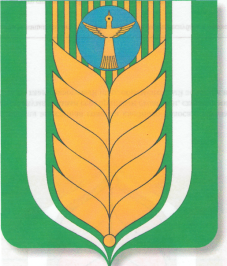 АДМИНИСТРАЦИЯ                     СЕЛЬСКОГО ПОСЕЛЕНИЯ ПЕРВОМАЙСКИЙ СЕЛЬСОВЕТ МУНИЦИПАЛЬНОГО РАЙОНА БЛАГОВАРСКИЙ РАЙОН РЕСПУБЛИКИ БАШКОРТОСТАНАДМИНИСТРАЦИЯ                     СЕЛЬСКОГО ПОСЕЛЕНИЯ ПЕРВОМАЙСКИЙ СЕЛЬСОВЕТ МУНИЦИПАЛЬНОГО РАЙОНА БЛАГОВАРСКИЙ РАЙОН РЕСПУБЛИКИ БАШКОРТОСТАНКАРАРКАРАРПОСТАНОВЛЕНИЕПОСТАНОВЛЕНИЕ21.04.202321.04.2023№ 20№ 2021.04.202321.04.2023Первомайский а.Первомайский а.с.Первомайскийс.Первомайский№ п/пНаименование мероприятияСроки исполненияОтветственные1Опубликование на сайте Администрации СП информации о проведении «Дня поминовения и почитания»6 мая 2023 годаАдминистрация СП2Информирование населения через группы WhatsApp15 апреля 2023 года до 5 мая 2023 годаАдминистрация СП3Размещение объявлений в населенных пунктах на День поминовения и почитаниядо 30 апреля 2023 годаАдминистрация СП4Проведение субботников на кладбищах до 30 апреля 2023 годаАдминистрация СП5Проведение акции «Гордимся, помним, чтим» (благоустройство памятников, обелисков)30 апреля 2023 годаАдминистрация СП, СДК, школа, население6Организация вывоза мусора, листвы спиленных кустарников, деревьев30 апреля 2023 годаАдминистрация СП, ТСН «Нефтяник», население7Организация дополнительного вывоза отходов, обеспечение дополнительной (при необходимости) установки контейнеров, бункеров5 мая 2023 годаАдминистрация СП, ТСН «Нефтяник»8Организация ремонта, покраски ограждений на территории СДК30 апреля 2023 годаАдминистрация СП